Materiale tilBØNNEUKENFOR KRISTEN ENHET2021Bli i min kjærlighet,og dere skal bære mye frukt.(Sml. Joh 15,5-9)Lagt til rette og utgitt i fellesskap avDet pavelige råd til fremme av kristen enhet og Kommisjonen for tro og ordning i Kirkenes verdensrådInnholdTil dere som organiserer Bønneuken for kristen enhet		3Bibelteksten ,   bokmål,  nynorsk				4Presentasjon av tema for Bønneuken 2021			5Om forberedelsen av materialet for Bønneuken 2021		8Om gudstjenesten (bokmål)					9Ordning for økumenisk gudstjeneste (bokmål)			10Om gudstenesta (nynorsk)					16Ordning for økumenisk gudsteneste (nynorsk)			17Ekstra materiell til gudstjenesten				21Bibelstudium og bønner for “De åtte dagene”			23Fellesskapet i Grandchamp og deres erfaring med 		økumenikk i et 	klosterliv					31Tema for Bønneuken 1968-2021				34Nøkkelbegivenheter i Bønneukens historie			36Hele materialet til Bønneuken dette året er oversatt til bokmål.Ordninga for den økumeniske gudstenesta er og omsett til nynorsk.Oversatt til norsk av Mona og Anfinn Andreas KolbergBibeltekstene er hentet fra Det norske bibelselskaps oversettelse av 2011Til dere som organiserer Bønneuken for kristen enhet.På leting etter enhet gjennom hele åretBønneuken for kristen enhet har på den nordlige halvkule etter tradisjonen blitt holdt 18.-25. januar. Disse dagene ble i 1908 foreslått av Paul Wattson fordi de ligger i tiden mellom festene for apostlene Peter og Paulus. Disse dagene får dermed en symbolsk betydning. Men på den sørlige halvkule er januar feriemåned, og kirkene der finner derfor andre tider til Bønneuken, for eksempel omkring pinse slik det ble foreslått av Tro og kirkeordningsbevegelsen i 1926. Pinse er jo også en symbolmettet tid for kristen enhet.Men arbeidet for kristen enhet må ikke være avgrenset til en uke hvert år. Vi oppfordrer dere derfor til ikke bare å være fleksible med hensyn til dato, men også til å se det materialet vi presenterer her som en utfordring til å markere fellesskapet mellom kirkene, og til å be sammen gjennom hele året om full enhet slik Kristus ville det.	Tilpassing av tekstenDette materialet kan dere naturligvis etter forholdene tilpasse til bruk på lokalt nivå.  Da kan dere ta hensyn både til lokale gudstjeneste-tradisjoner og liturgisk praksis og til hele den sosiale og kulturelle sammenhengen dere står i. Normalt bør en slik lokal tilpassing skje i en økumenisk ramme. Noen steder finnes det alt økumeniske strukturer som naturlig tar ansvar for å legge materialet til rette. Andre steder håper vi at behovet for tilpassing kan skape grobunn for å lage slike strukturer.Bruken av materiellet for BønneukenKirker og forsamlinger som sammen markerer Bønneuken gjennom en enkelt felles gudstjeneste, kan bruke Ordningen for økumenisk gudstjeneste i materiellet.Kirker og forsamlinger kan gjerne innarbeide materiellet fra Bønneuken i sine egne gudstjenester. Bønner fra den økumeniske gudstjenesten, fra «de åtte dagene» eller fra utvalget av tilleggsressurser kan brukes slik det passer i egne sammenhenger.Forsamlinger som markerer Bønneuken med gudstjenester hver dag gjennom hele uken, kan bruke materialet fra «de åtte dagene» til disse gudstjenestene.De som vil lage et bibelstudium over temaet for Bønneuken, kan bruke bibeltekstene og kommentarene fra «de åtte dagene» som utgangspunkt. Samtalene kan naturlig munne ut i bønn.De som ønsker å be alene, kan finne hjelp i materialet til å konkretisere bønnen. Det kan gi trygghet å be sammen med kristne fra hele verden om at enheten i Kristi kirke må bli synlig.Bibelteksten for Bønneuken 2021Johannes 15,1-17 							(BM)Jeg er det sanne vintre, og min Far er vinbonden.  Hver grein på meg som ikke bærer frukt, tar han bort, og hver grein som bærer frukt, renser han så den skal bære mer.  Dere er alt rene på grunn av det ordet jeg har talt til dere. Bli i meg, så blir jeg i dere. Slik som greinen ikke kan bære frukt av seg selv, men bare hvis den blir på vintreet, slik kan heller ikke dere bære frukt hvis dere ikke blir i meg.  Jeg er vintreet, dere er greinene. Den som blir i meg og jeg i ham, bærer mye frukt. For uten meg kan dere ingen ting gjøre.  Den som ikke blir i meg, blir kastet utenfor som en grein og visner. Og greinene blir samlet sammen og kastet på ilden, og de brenner.  Hvis dere blir i meg og mine ord blir i dere, be da om hva dere vil, og dere skal få det.  For ved dette blir min Far æret, at dere bærer mye frukt og blir mine disipler.     Som Far har elsket meg, har jeg elsket dere. Bli i min kjærlighet! Hvis dere holder mine bud, blir dere i min kjærlighet, slik jeg har holdt min Fars bud og blir i hans kjærlighet. Dette har jeg sagt dere for at min glede kan være i dere og deres glede kan bli fullkommen. Og dette er mitt bud: Dere skal elske hverandre som jeg har elsket dere. Ingen har større kjærlighet enn den som gir livet for vennene sine. Dere er mine venner hvis dere gjør det jeg befaler dere. Jeg kaller dere ikke lenger tjenere, for tjeneren vet ikke hva herren hans gjør. Jeg kaller dere venner, for jeg har gjort kjent for dere alt jeg har hørt av min Far. Dere har ikke utvalgt meg, men jeg har utvalgt dere og satt dere til å gå ut og bære frukt, en frukt som varer. Da skal Far gi dere alt dere ber om i mitt navn. Dette er mitt bud til dere: Elsk hverandre!Johannes 15,1-17 							(NN)Eg er det sanne vintreet, og Far min er vinbonden.  Kvar grein på meg som ikkje ber frukt, tek han bort, og kvar grein som ber frukt, reinsar han så ho skal bera meir frukt.  De er alt reine på grunn av det ordet eg har tala til dykk.  Ver i meg, så er eg i dykk. Som greina ikkje kan bera frukt av seg sjølv, men berre når ho er på vintreet, slik kan heller ikkje de bera frukt viss de ikkje er i meg.  Eg er vintreet, de er greinene. Om de blir i meg og eg i dykk, då ber de mykje frukt, men skilde frå meg kan de ingen ting gjera.  Den som ikkje blir verande i meg, blir kasta ut som ei grein og visnar. Greinene blir samla saman og kasta på elden, og dei brenn.  Blir de verande i meg, og blir orda mine verande i dykk, så be om kva de vil, og de skal få det.  For ved dette lyser herlegdomsglans om Far min, at de ber mykje frukt og blir mine læresveinar.     Som Far har elska meg, har eg elska dykk. Ver i min kjærleik! Held de boda mine, er de i min kjærleik, slik eg har halde boda til Far min og er i hans kjærleik. Dette har eg tala til dykk så mi glede kan vera i dykk og gleda dykkar kan bli fullkomen. Og dette er bodet mitt: De skal elska kvarandre som eg har elska dykk. Ingen har større kjærleik enn den som gjev livet sitt for venene sine. De er venene mine så sant de gjer det eg byd dykk. Eg kallar dykk ikkje tenarar lenger, for tenaren veit ikkje kva herren hans gjer. Eg kallar dykk vener, for eg har fortalt dykk alt eg har høyrt av Far min. De har ikkje valt ut meg, men eg har valt ut dykk og sett dykk til å gå ut og bera frukt, ei frukt som varer. Då skal Far gje dykk alt de bed om i mitt namn. Dette er det eg byd dykk: De skal elska kvarandre! PRESENTASJON AV TEMA FOR BØNNEUKEN 2021Bli i min kjærlighet og dere skal bære rik frukt. Joh 15, 5 – 9Bønneuken for kristen enhet for 2021 ble forberedt av klosterkommuniteten i Grandchamp.Temaet som ble valgt, «Bli i min kjærlighet og dere skal bære rik frukt» er hentet fra Joh. 15, 1 – 17 og er et uttrykk for Grandchamp-kommunitetens kall: bønn, forsoning og enhet i kirken og i den menneskelige familie.I 1930-årene var det en gruppe kvinner i den fransktalende delen av Sveits som ble kalt «Kvinnene fra Morges». De hadde gjenoppdaget hvor viktig det var å lytte til Guds ord i stillhet. Samtidig gjenopplivet de praksisen med åndelige retreat for å gi næring til troslivet. De ble inspirert av Kristus slik han ofte oppsøkt ensomme steder for å be. Snart fikk de selskap av andre som deltok i regelmessig organiserte retreat i Grandchamp, en liten landsby i nærheten av Neuchâtelsjøen. Det ble nødvendig å opprette et permanent sted for bønn og for å ønske velkommen et økende antall gjester og deltagere.I dag består kommuniteten av 50 søstre som kommer fra forskjellige aldersgrupper, kirkelige tradisjoner og kontinenter.  I sitt mangfold er søstrene et levende eksempel på fellesskap. De er trofaste i livet for bønn, i fellesskap og for å ta imot gjester. Søstrene deler den nåden det er å leve i et kloster med besøkende og frivillige som kommer til Grandchamp for å trekke seg tilbake for en stund, for å være stille, oppleve helbredelse eller finne meningen i livet.De første søstrene opplevde smerten ved at de kristne kirkene er splittet. I denne kampen ble de oppmuntret av vennskapet med Abbé Paul Couturier som var en pioner i Bønneuken for kristen enhet. Derfor ble bønn for kristen enhet hjertet i kommunitetens liv helt fra begynnelsen. Dette engasjementet, sammen med de tre søylene bønn, felleskap og gjestfrihet, utgjør grunnlaget for dette materiellet.Å bli i Guds kjærlighet er å bli forsonet med seg selv.De franske ordene for munk og nonne (Moine/ moniale) kommer fra det greske ordet μονος (monos) som betyr alene og en. Våre hjerter, kropper og sinn er ofte langt fra å være en, heller spredt og trukket i flere retninger. Munken eller nonnen ønsker å bli en i seg selv og bundet til Kristus. «Bli i meg så blir jeg i dere,» sier Jesus (Joh 15,4a). Et helhetlig liv forutsetter at vi godtar oss selv og blir forsonet med våre personlige og nedarvede historier. Jesu sa til disiplene sine: «Bli i min kjærlighet.» (Joh.15,9) Han blir i sin Fars kjærlighet (Joh. 15,10) og har intet annet ønske enn å dele denne kjærligheten med oss. «Jeg kaller dere venner, for jeg har gjort kjent for dere alt jeg har hørt av min Far.» (Joh15,15b) Når vi er podet inn på vintreet som er Jesus selv, blir Far vingårdsmannen som renser oss for at vi skal vokse. Slik beskrives det som skjer når vi ber. Gud er sentrum i vårt liv og vårt liv er sentrert omkring ham. Han renser oss og gjør oss hele, og hele mennesker gir Gud ære.Å bli i Kristus er en indre holdning som etter hvert blir rotfestet i oss. Den trenger plass for å vokse. Den kan bli kvalt av alt strevet for livets nødvendigheter, og den blir truet av forstyrrelser, bråk, aktiviteter og alle utfordringene livet byr på. Midt i alle begivenhetene i Europa i 1938 skrev Mor Geneviève, den første moren i kommuniteten, disse linjene som er aktuelle den dag i dag:Vi lever i en tid som er både vanskelig og fantastisk. Det er en farlig tid hvor ikke noe styrker sjelen, hvor raske og hule menneskelige prestasjoner ser ut til å feie vekk individet … Og jeg tror at vår sivilisasjon kommer til å dø i denne kollektive galskapen av støy og fart der intet individ kan tenke ... Vi kristne, som kjenner den felles verdien av åndelig liv, har et enormt ansvar og må innse det. Vi må stå sammen og hjelpe hverandre til å skape krefter som fremmer mildhet og fredelige tilfluktsteder, levende sentre hvor stillhet blant mennesker åpner opp for kreativiteten i Guds ord. Det er et spørsmål om liv og død.Å bli i Kristus til vi bærer frukt«For ved dette blir min Far æret, at dere bærer mye frukt». (Joh. 15,8).  Vi kan ikke bære frukt av oss selv. Vi kan ikke bære frukt løsrevet fra vintreet. Det er sevjen, Jesu liv som flyter gjennom oss, som skaper frukten. Når vi blir i Jesu kjærlighet, blir en gren på vintreet, kan hans liv flyte gjennom oss. Når vi lytter til Jesu, flyter hans liv gjennom oss. Jesu innbyr oss til å la hans ord bli i oss (Joh. 15,7), og da vil alt vi ber om bli gjort for oss. Ved hans ord bærer vi frukt. Som individer, som fellesskap, som hele kirken ønsker vi å bli ett med Kristus slik at vi kan adlyde hans bud om å elske hverandre slik Han har elsket oss (Joh. 15,12). Å bli i Kristus, kilden til all kjærlighet, slik at frukten av fellesskapet kan vokseFellesskapet med Kristus fordrer fellesskap med andre. Dorotheus fra Gaza, en munk i Palestina fra det 6. århundret, uttrykte dette slik:Se for deg en sirkel som er tegnet på bakken, det vil si en linje tegnet som en sirkel med en passer, og et senter. Se for deg at sirkelen er verden, at senteret er Gud og at alle radiene er de ulike livsveiene menneskene velger. Når de hellige ønsker å komme nærmere Gud, går de mot sirkelens sentrum og trenger inn i det. Da kommer de også nærmere hverandre, og jo nærmere de kommer hverandre, jo nærmere kommer de Gud. På samme måte må vi forstå at det går, bare motsatt, når vi snur oss vekk fra Gud og går mot sirkelens ytterkant. Da blir det tydelig at jo lengre vi beveger oss vekk fra Gud, desto lengre er vi også fra hverandre, og jo lengre vi beveger oss fra hverandre, jo lengre går vi også fra Gud.Når vi nærmer oss andre og lever i fellesskap med mennesker som er svært annerledes enn vi er, kan det være utfordrende. Søstrene i Grandchamp er klar over denne utfordringen, og for dem har Bror Roger fra Taizé.vært svært nyttig: «Det finnes ikke noe vennskap som ikke tar lidelsen på alvor. Det er ikke noen nestekjærlighet uten korset. Bare korset kan vise oss den bunnløse kjærligheten.»Splittelsen blant de kristne som fjerner seg fra hverandre, er en skandale fordi de også fjerner seg lengre fra Gud. Mange kristne som er svært bedrøvet over denne situasjonen, ber iherdig til Gud om at den enheten som Jesus ba om, må gjenoppstå. Kristi bønn om enhet er en innbydelse til å vende seg til Ham på nytt for på den måten også å komme nærmere hverandre og kunne glede oss over mangfoldet blant oss.I et fellesskap lærer vi at alle forsøk på forsoning koster og krever offer.  Vi blir båret av den bønnen Jesu ba om at vi alle må bli ett slik Han er ett med Far for at verden kan komme til tro (Joh. 17.21).Å bli i Kristus slik at solidariteten og vitnesbyrdet bærer frukt.Selv om vi som kristne blir i Kristus, lever vi også i skaperverket som lengter etter å bli satt fri (jfr. Rom. 8). I verden ser vi all lidelsen som kommer av ondskap og konflikt. Gjennom solidaritet med dem som lider åpner vi opp for at Kristi kjærlighet kan strømme gjennom oss. Påskemysteriet bærer frukt i oss når vi viser kjærlighet til våre brødre og søstre og slik nærer håpet i verden. Spiritualitet og solidaritet er uadskillelige størrelser. Når vi blir i Kristus, får vi styrke og visdom til å stå opp mot urettferdige strukturer og undertrykkelse. Slik kan vi fullt og helt anerkjenne hverandre som brødre og søstre i kjærlighet og skape en ny måte å leve på med respekt og fellesskap i hele skaperverket. Summen av levereglene som søstrene i Grandchamp sier frem i kor hver morgen, begynner med ordene «Be og arbeid så Gud kan råde». Bønn og hverdagsliv er ikke to adskilte verdener, men skal være forenet. Alt vi opplever er tenkt som et møte med Gud.For de åtte dagene i Bønneuken for kristen enhet i 2021 foreslår vi en bønnereise:Første dag: Kalt av Gud. «Dere har ikke utvalgt meg, jeg har utvalgt dere» (Joh 15,16a)Andre dag: Indre modning. 		«Bli i meg så blir jeg i dere».  (Joh 15,4a)Tredje dag: Danne en kropp. «Dere skal elske hverandre slik jeg har elsket dere». (Joh 15,12b)Fjerde dag: Be sammen. «Jeg kaller dere ikke lenger tjenere. Jeg kaller dere venner». (Joh 15,15)Femte dag: Forvandlet av Ordet. «Dere er alt rene på grunn av ordet …» (Joh 15,3)Sjette dag: Ta imot andre. «Gå og bær frukt, en frukt som varer». (Joh 15,16b)Sjuende dag: Vokse i enhet. «Jeg er vintreet, dere er greinene». (Joh 15,5a)Åttende dag: Forsoning med skaperverket. «Så min glede kan være i dere og deres glede kan bli fullkommen», (Joh 15,11)OM ARBEIDET MED MATERIALET FOR BØNNEUKEN 2021Den internasjonale gruppen, som i fellesskap ble opprettet av Det pavelige rådet for kristen enhet og Kommisjonen for tro og ordning under Kirkenes verdensråd for å lage materiellet til Bønneuken 2021, møttes i Grandchamp, Areuse i Neuchatel i Sveits 15.-18. september. Kirkenes verdensråd hadde invitert klosterfellesskapet i Grandchamp til å velge et tema og lage et utkast til tekst for Bønneuken. Hele klosterfellesskapet arbeidet med dette i flere måneder, og det var grunnlaget for arbeidet den internasjonale gruppen tok fatt på. Fire av søstrene i Grandchamp arbeidet også sammen med den internasjonale gruppen på møtet i september. Møtet ble i fellesskap ledet av direktøren i Kommisjonen for tro og ordning i Kirkenes verdensråd, Odair Pedroso Mateus, og Anthony Currer fra Det pavelige råd til fremme av kristen enhet.Klosterfellesskapet i Grandchamp består av kvinner fra forskjellige kirkesamfunn og nasjonalitet. Fellesskapet ble opprettet i første halvdel av det 20. århundre, og det har helt fra begynnelsen hatt tette bånd til Taizé-fellesskapet og til Abbé Paul Couturier, som også hørte til i startfasen i Bønneuken for kristen enhet. I dag er det om lag femti søstre i kommuniteten. De ser det som sin oppgave å finne veier til forsoning mellom kristne, og mellom alle mennesker i respekt for hele skaperverket.Temaet de har valgt, er «Bli i min kjærlighet, og dere skal bære rik frukt» (se Joh 15,5-9). Dette har gitt søstrene en fin anledning til å bære frem erfaringer og visdom fra sitt bønneliv der de hviler i Guds kjærlighet, og samtidig snakker om bønnen som gir et dypere fellesskap mellom brødre og søstre i Kristus og en større solidaritet med hele skaperverket.Deltakerne i den internasjonale gruppenMs Anne-Noëlle Clément 	Unité Chrétienne Revd Peter Colwell	generalsekretær i Churches Together in Britain and Ireland Revd Anthony Currer 		Det pavelige råd til fremme av kristen enhetDr Ani Ghazaryan Drissi 	Arbeidsutvalget for Faith & Order, KV Ms Virag Kinga Mezei 		Representant for Kirkenes VerdensrådDr Hanne Lamparter		Den tyske lutherske kirke Sr Leticia Candelario Lopez 	Brorskapet Verbum Dei (Singapore) Revd Dr Odair Pedroso Mateus	Direktør I Faith & Order, KV Revd Father James Puglisi 	Friar of the Atonement, Centro Pro Unione Revd Dr Mikie Roberts 		Programsekretær for Åndelig liv, KV  Dr Clare Watkins 		University of Roehampton Deltakere fra Grandchamp - kommunitetenSr Anne-Emmanuelle Guy,  Sr Gesine Rohrbach, Sr Embla Vegerfors, Sr Svenja WichmannMr Alexander Freeman fra KV har bistått med sekretærtjenester.ØKUMENISK GUDSTJENESTE 	BMInnføringDenne gudstjenesten gir et bilde av hvordan søstrene i Grandchamp ber sammen. I denne tradisjonen er tre av bønnegudstjenestene i klosteret – noen ganger i den benediktinske tradisjonen kalt vigilier eller nokturner som ble feiret om natten – her slått sammen til en kveldsgudstjeneste. På denne måten er også gudstjenesten for Bønneuken dette året satt sammen av tre deler som blir kalt vigilier, i tråd med mønsteret som blir brukt i Grandchamp-kommuniteten.Alle vigiliene følger det samme mønsteret: skriftlesning, et (sunget) svarvers (responsorium), tid til stillhet og forbønner. Alle de tre vigiliene ender med sangen Kom Gud med ditt lys (Lumière de Dieu). Den er komponert av en av søstrene i Grandchamp.Den første vigilien er konsentrert om at et menneske er ett menneske, og at vi skal være i Kristus. Deltakerne blir invitert til å være fem minutter i stillhet. Disse elementene blir gjentatt gjennom resten av gudstjenesten.Den andre vigilien gir uttrykk for lengselen etter å kunne oppleve den synlige enheten mellom kristne. Grunnfestet i kjærligheten til Kristus vender vi oss mot dem som er omkring oss og gir hverandre et tegn på Herrens fred.Den tredje vigilien skal åpne oss for enheten mellom oss og alle mennesker og med hele skaperverket. Her kommer det en liturgisk handling som er inspirert av en tekst av munken Dorotheus av Gaza (se presentasjonen av tema, side 6) Noen personer stiller seg opp i en ring. De beveger seg etter hvert inn mot midten av sirkelen. Jo nærmere vi beveger oss mot Gud – senteret -- desto nærmere kommer vi hverandre.Denne handlingen kan koreograferes på mange måter alt etter hva plassen i rommet tillater og etter tradisjonene hos dem som deltar. Noen momenter kan være til hjelp:Hver person i forsamlingen trenger et lys som ikke er tent.De som organiserer gudstjenesten, må vurdere muligheten for at en kan sitte i ring slik at gjennomføringen kan bli enklere.Et stort tent lys, for eksempel et påskelys, blir stilt opp i sentrum av ringen.Seks eller åtte personer fra forskjellige kristne tradisjoner stiller seg omkring lyset i en sirkel som gjerne kan være tegnet med en krittstrek, eller formet av en forsamling som sitter i ring.Hver av disse personene bærer et lys som ikke er tent. De skal holde det så alle kan se.Mens teksten blir lest (se side 13), går hver person i ringen langsomt mot senteret.Når de kommer inn til midten, tenner de lysene sine på det store lyset, og går så tilbake til forsamlingen så alle kan få tent lysene sine fra deres lys.Mens forsamlingen får lysene sine tent, synges salmen «Kom Gud, med ditt lys (Lumière de Dieu)» (se s 21).Alle holder lysene sine tent helt til slutt i gudstjenesten. Hvis det er praktisk mulig, kan forsamlingen gå ut av kirken med tente lys.To personer kan lese eller synge lovprisningen som følger etter velkomstordene. Tekstene fra Salmenes bok kan også bli lest eller sunget, eller de kan erstattes av en salme med et tema som svarer til temaet i vigilien.  Responsoriene i forbønnene kan leses eller synges eller byttes ut med noe annet. I forbønnene kan det være rom for fri bønn. Noter til lovsangen, responsoriene og forbønnene med melodier som blir brukt i Grandchamp, kan dere finne på sidene 21-22. Dere kan finne fram til og høre salmene på nettstedet til Grandchamp-kommuniteten, www.grandchamp.org  Dere kan lytte til fellesbønnen fra Grandchamp hver dag på www.grandchamp.org/prier-avec-nousORDNING FOR GUDSTJENESTEN  BMBli i min kjærlighet, og dere skal bære rik fruktJoh 15,5-9L: 	LederT:	LeserF	ForsamlingInvitasjon til bønnSalme	En salme som påkaller Den hellige Ånd (velges lokalt).VelkomstordL:	Vår Herres Jesu Kristi nåde, Guds kjærlighet og Den hellige ånds samfunn være med dere alle!F:	Og også med deg.T1:	Brødre og søstre i Kristus, temaet til Bønneuken for kristen enhet er dette året valgt ut av søstre fra kommuniteten i Grandchamp i Sveits og lyder slik: «Bli i min kjærlighet, og dere skal bære rik frukt».T2:	Dette ønsket har Gud vist oss gjennom Jesus, at vi skal komme til ham og bli i ham. Han venter utrettelig på oss og håper at vi, knyttet sammen med ham i kjærlighet, skal bære frukt som gir liv til alle. Når vi ser på hvordan «alle de andre» er annerledes, risikerer vi å trekke oss tilbake i oss selv slik at vi bare ser det som skiller oss. Men la oss høre på Jesus som kaller oss til å bli i hans kjærlighet så vi kan bære rik frukt.T1:	I de tre bønneleddene, vigiliene, som følger skal vi huske på kallet fra Kristus og vende oss til ham som er sentrum i livet vårt. Veien til enhet starter med et nært og fortrolig samfunn med Gud. Når vi blir i hans kjærlighet, blir ønsket om å søke enhet og forsoning med andre styrket. Gud åpner oss opp for dem som er annerledes. Det er en viktig frukt. Den kan lege skillene i oss, mellom oss og i verden.L:	La oss be i fred til Herren!	Herre, du er vinbonden, du sørger for oss med din kjærlighet. Du kaller oss til å se hvor vakkert det er når hver gren er ett med vintreet,skjønnheten i hvert enkelt menneske.	Likevel blir vi stadig redde når vi ser forskjellene mellom oss og andre. Vi trekker oss tilbake i oss selv. Tilliten til deg svikter i oss. Motsetninger og fiendskap vokser mellom oss.	Kom du og rett hjertet vårt inn mot deg på nytt.	Gi oss å leve i din tilgivelse slik at vi kan være sammen og prise ditt navn.LovprisningF:	Du som kaller oss til å være en lovsang midt i vår verden, æren er din! (Noter s. 21)T1:	Vi synger din pris blant alle slags mennesker,T2:	Vi synger din pris midt i ditt skaperverk, blant alt du har skapt.F:	Du som kaller oss til å være en lovsang midt i vår verden, æren er din!T1:	Vi synger din pris blant lidelser og tårer,T2:	Vi synger din pris mellom løfter og mål.F:	Du som kaller oss til å være en lovsang midt i vår verden, æren er din!T1:	Vi synger din pris der konflikter og mistro råder,T2:	Vi synger din pris der mennesker møtes, og forsoningen gror.F:	Du som kaller oss til å være en lovsang midt i vår verden, æren er din!T1:	Vi synger din pris mellom skisma og splid,T2:	Vi synger din pris mellom liv og død, for en ny himmel og jord som blir til.F:	Du som kaller oss til å være en lovsang midt i vår verden, æren er din!Den første vigilien:	Å bli i Kristus. Et menneske er et helt menneskeSalme: 	Sal 103Lesning: 	Joh 15,1-7Responsorium: Ubi caritas (se side 21 for noter) (se også NoS 680)Kort stillhet (omtrent 1 min)BønnT:	Kjærlighetens Gud, gjennom Kristus har du sagt til oss: «Dere har ikke utvalgt meg, men jeg har utvalgt dere». Du søker oss, du inviterer oss til å være dine venner. Lær oss å ta imot når du inviterer så vi kan bli hos deg og vokse i et liv som stadig blir mer helt.M:	Vårt hjertes glede er i vår Gud.  (Noter s. 22)T:	Livets Gud, du kaller oss til å være en lovprisning midt i verden og til å ta imot hverandre som en gave av nåde. La ditt kjærlige blikk som hviler på hver og en, gjøre oss åpne for å ta imot hverandre slik som vi er.M:	Vårt hjertes glede er i vår Gud.  T:	Gud, du som samler oss, la oss vokse sammen til ett vintre i din Sønn, Jesus. La kjærlighetens Ånd bli i oss, i menighet og forsamling og i lokale økumeniske samlinger. Gi at vi sammen kan feire deg med glede.M:	Vårt hjertes glede er i vår Gud.  T:	Gud, du som er Herre i vingården, du kaller oss til å bli i din kjærlighet i alt vi sier og gjør. Når du rører oss med din godhet, gi oss da å kunne speile din kjærlighet i hjem og arbeid. Hjelp oss å bygge broer over motsetninger og spenninger.M:	Vårt hjertes glede er i vår Gud.  Handling: En stund med stillhetT:	Ofte tenker vi på bønn som noe vi gjør, vår egen aktivitet. Nå blir vi invitert til en indre stillhet. Vi skal få trekke oss tilbake fra støy og engasjement i liv og tanker. I denne stillheten er det Gud som handler. Vi er ganske enkelt kalt til å bli i Guds kjærlighet og hvile i den.Stillhet (omkring 5 minutter)Sang: 	Kom Gud med ditt lys (Lumière de Dieu) (Noter side 21)Den andre vigilien: 	Et synlig fellesskap blant kristneSalme:			Sal 85Lesing: 	1 Kor 1,10-13aSvarvers etter lesningen: Det er én Gud, én tro, én hellig dåp (se side 22)BønnT:	Hellige Ånd, du skaper og gir nytt liv til kirken alle steder. Kom og hvisk inn i hjertet vårt bønnen Jesus ba den kvelden han ble forrådt: «… at de alle må være ett … så verden kan tro».F:	Kyrie eleison - Herre miskunne deg. (Leses eller synges)T:	Herre Jesus, du som er fredsfyrsten, tenn ilden fra din kjærlighet i oss slik at det blir slutt på mistenksomhet, forakt og uenighet i kirken. La murene som skiller oss, falle.F:	Kyrie eleison - Herre miskunne deg.T:	Hellige Ånd, vår trøster, lukk opp våre hjerter for tilgivelse og forsoning og led oss tilbake fra våre avveier.F:	Kyrie eleison - Herre miskunne deg.T:	Herre Jesus, du som er ydmyk og mild, gjør oss fattige i ånden så vi kan ta imot din uventede nåde.F:	Kyrie eleison - Herre miskunne deg.T:	Hellige Ånd, aldri svikter du et menneske som blir forfulgt for sin tro på evangeliet, enten det er mann, kvinne eller barn. Gi dem styrke og mot og støtt dem som hjelper.F:	Kyrie eleison - Herre miskunne deg.Handling: FredstegnetT:	Herren kaller oss til å være ett. Han gir oss sin fred og inviterer oss til å dele den. La oss gi hverandre et tegn på fred. Alle vender seg til dem omkring og gir et tegn på fred etter lokal skikk.Sang: Kom Gud med ditt lys (Lumière de Dieu) (Se side 21)Den tredje vigilien: Mennesket og skaperverketSalme:			Sal 96Lesning: 	Åp 7,9-12Svarvers etter lesningen: Å du som står bak alle ting (Noter se side 22) (se også NoS 988) Preken 	(Her kan det komme en preken)Kort stillhet 	(Omtrent 1 minutt)BønnT:	Livets Gud, du har skapt hvert enkelt menneske i ditt bilde så det ligner på deg. Vi priser deg for den gaven du har gitt oss i de mange kulturene, trosuttrykkene, tradisjonene og folkeslagene som finnes blant oss. Gi oss mot til å stå opp mot urett og hat som kommer fra ulikhet i rase og klasse, kjønn og religion, eller av frykt for dem som ikke ligner på oss selv.F:	 Gode Gud, gi oss fred og se til oss i nåde. (Noter s 22)T:	Nådige Gud, gjennom Kristus har du vist oss at vi er ett i deg. Lær oss å bruke denne gaven i verden slik at alle troende i alle land, hvilken tro de enn har, kan lytte til hverandre og leve i fred.F:	Gode Gud, gi oss fred og se til oss i nåde.T:	Jesus, du kom til verden som et menneske lik oss. Du vet hvor vanskelig livet kan være for dem som lider på ulike måter. La din Ånd gi oss medfølelse til å dele tid, liv og ting med dem som er i nød.F:	Gode Gud, gi oss fred og se til oss i nåde.T:	Hellige Ånd, du hører det fortvilte ropet fra ditt sårede skaperverk og skriket fra dem som allerede lider under klimaendringene. Vis oss nye måter å leve på og lær oss å forstå at vi også er en del av skaperverket.F:	Gode Gud, gi oss fred og se til oss i nåde.Handling: Mot sentrum … og ut i verden	Etter en tekst av Dorotheus fra Gaza.T:	Vi er alle kalt til å være tjenere for Guds helende og forsonende kjærlighet. Det er et arbeid som bare kan bære frukt hvis vi blir i Gud som grener på det sanne vintreet, Jesus Kristus. Når vi kommer nærmere Gud, kommer vi også nærmere hverandre.	Tenk deg en ring tegnet på gulvet. Tenk deg at denne ringen er verden.6-8 personer som er utpekt, reiser seg og stiller seg i en sirkel omkring lyset som står i sentrum.T:	Sentrum står for Gud, og veien inn mot sentrum er forskjellige måter mennesker lever på. Når folk ønsker å komme nærmere Gud, går de mot sentrum i sirkelen.Personene i sirkelen tar noen skritt inn mot midten.T:	… i samme grad som de kommer nærmere sentrum, nærmere Gud, kommer de også nærmere hverandre. Og jo nærmere de kommer hverandre …Personene går nærmere sentrumT:	… desto nærmere kommer de Gud. Når de kommer fram til lyset, i sentrum, tenner de sitt eget lys på det store. De blir stående i stille bønn.Kort stillhet (omtrent 1 minutt)Herrens bønnL:	La oss nå be sammen med ordene Jesus lærte oss.F:	Vår Far i himmelen …Salme: Kom Gud med ditt lys (Lumière de Dieu) (Se side 21)Under sangen går lysbærerne tilbake og lar resten av forsamlingen få tenne lysene sine fra deres. T:	Spiritualitet og solidaritet er uløselig knyttet til hverandre. Bønn og handling hører sammen. Når vi blir i Kristus, får vi en Ånd som gir kraft og visdom til å motarbeide urett og undertrykkelse. La oss si sammen:F:	Be og arbeid så Gud kan råde.	La Gud gjennom dagen din puste liv inn i arbeid og hvile.	Ta vare på en indre ro i alle ting så du kan hvile i Kristus.	Bli fylt med saligprisningenes ånd:	Glede, uskyld og barmhjertighet.Søstrene i Grandchamp-kommuniteten resiterer disse ordene daglig.VelsignelseL:	Vær ett så verden kan tro! Bli i hans kjærlighet og gå ut i verden og bær frukten av hans kjærlighet.F:	Måtte Gud, som gir håp, fylle oss med glede og fred i troenså vi kan være rike på håp ved Den hellige ånds kraft.I Faderens, Sønnens og Den hellige ånds navn.Salme til avslutning (Blir valgt lokalt)Økumenisk gudsteneste 	NNInnføringDenne gudstenesta gjev eit bilete av korleis søstrene i Grandchamp bed saman. I denne tradisjonen er tre av bønegudstenestene i klosteret –i den benediktinske tradisjonen gjerne kalla vigilier eller nokturnar  som vert feira om natta – her slått saman til ei kveldsgudsteneste. På denne måten er og gudstenesta for Bøneveka dette året sett saman av tre delar som vert kalla vigilier i tråd med mønsteret som vert nytta i Grandchamp-kommuniteten.Kvar av vigiliene følgjer det same mønsteret: skriftlesing, eit (sunge) svarvers (responsorium), ei stund med stille og forbøner. Kvar av vigiliene endar med songen Kom Gud med ditt lys (Lumière de Dieu). Han er komponert av ei av søstrene i Grandchamp.Den fyrste vigilia sett ljoset på at heile mennesket er eitt menneske og at vi skal vera i Kristus. Deltakarane vert inviterte til fem minutt i stille. Desse momenta vert tekne opp at gjennom resten av gudstenesta.Den andre vigilia gjev uttrykk for lengten etter å  kunna oppleva den synlege einskapen mellom kristne. Grunnfest i kjærleiken til Kristus vender vi oss mot dei kring oss og gjev kvarandre eit teikn på Herrens fred.Den tredje vigilia skal opna oss for einskapen mellom oss og alle menneske og med heile skaparverket. Her kjem ei handling som er inspirert av ei tekst av Dorotheus frå Gaza (Sjå presentasjonen, s 6). Nokre personar stiller seg opp i ein ring og rører seg inn mot midten. Jo nærare vi rører oss mot Gud – senteret -- desto nærare kjem vi kvarandre.Det er mange vis vi kan koreografera denne handlinga på, alt etter plassen i rommet og tradisjonane hjå dei som er med. Nokre moment kan vera til hjelp:Kvar person i  forsamlinga treng eit ljos som ikkje er tent.Dei som organiserer gudstenesta må vurdera om det er mogleg at forsamlinga kan sitja i ein ring så handlinga kan gjennomførast på ein enklare måte.Eit stort tent ljos, til dømes eit påskeljos, vert stilt opp i sentrum av ringen.Seks eller åtte personar frå ulike kristne tradisjonar stiller seg kring ljoset i ein sirkel som gjerne kan vera teikna med ein kritstrek, eller forma av ei forsamling som sitt i ring.Kvar av desse personane ber eit ljos som ikkje er tent. Dei skal halda det so høgt at alle kan sjå.Medan teksta vert lese (Sjå side 19) går kvar person i sirkelen langsamt mot senteret.Når dei kjem inn til midten, tenner dei ljosa sine på det store ljoset og går så attende til forsamlinga så kan alle få tent ljosa sine frå deira ljos.Medan forsamlinga får ljosa sine tent, Syng ein «Kom Gud med ditt lys» (Lumière de Dieu).Alle held ljosa sine tent heilt til gudstenesta er over. Dersom det er praktisk mogleg, kan forsamlinga gå ut av kyrkja med tente ljos.To personar kan lesa eller synge litaniet som følgjer etter velkomstorda. Tekstane frå Salmanes bok kan ein og lesa eller syngja. Dei kan òg bli erstatta av ein salme med eit tema som svarar til temaet i vigilia. Responsoria i forbønene kan ein òg lesa eller syngja eller bytta ut med noko anna. I forbønene kan ein setja inn tid for fri bøn. Noter til litaniet, responsoria og forbønene som vert nytta i Grandchamp kan de finna på side 21-22.De kan finna fram til og høyra salmane på nettstaden til kommuniteten i Grandchamp, www.grandchamp.org.De kan og lyda til fellesbønen deira kvar dag på www.grandchamp.org/prier-avec-nousORDNING FOR GUDSTENESTA  NNBli i kjærleiken min og de skal bera mykje frukt(Sjå Joh 15,5-9)L:	LeiarT:	LesarF:	ForsamlingInnbyding til bønSalme til inngangEin salme som påkallar Den heilage ande (vert valt lokalt).VelkomstordL:	Vår Herres Jesu Kristi nåde, Guds kjærleik og Den heilage andens samfunn vera med dykk  alle!F:	Og også med deg.T1:	Brør og systrer i Kristus, temaet til Bøneveka for kristen einskap dette året er valt ut av systrer frå kommuniteten i Grandchamp i Sveits og lyder slik: Bli i kjærleiken min, og de skal bera mykje frukt.T2:	Dette ønsket har Gud synt oss gjennom Jesus. Han ville at vi skulle koma til han og bli i han. Han ventar utrøytteleg på oss og vonar at vi, knytt saman med han i kjærleik, skal bera frukt som gjev liv til alle. Når vi ser på korleis «dei andre» er annleis, risikerer vi å dra oss attende i oss sjølv så vi berre kan sjå det som skil oss. Men lat oss lyda til Jesus, som kallar oss til å bli i kjærleiken hans, så vi kan bera mykje frukt.T1:	I dei tre bøneledda som følgjer skal vi hugsa på kallet frå Kristus og venda oss til han som er sentrum i livet vårt. Vegen til einskap tek til med eit nært og fortruleg  samkvem med Gud. Når vi blir i kjærleiken hans, vert ønsket om å søkje forsoning og einskap med andre styrkt. Gud opnar oss opp for dei som er annleis. Dette er ei frukt og ei gåve som lækjer skilje i oss, mellom oss, og i verda.L:	Lat oss be i fred til Herren!	Herre, du er vinbonden, du sørgjer for oss med kjærleik. Du kallar oss til å sjå kor vent det er når kvar grein er eitt med vintreet, ogvenleiken i kvart einskilt menneske. 	Likevel vert vi stadig redde når vi ser ulikskapen mellom oss og andre. 	Vi dreg oss lett attende i oss sjølv. Tilliten til deg sviktar i oss. Motsetnad og fiendskap veks mellom oss. Kom du og rett inn hjarta våre mot deg på nytt.	Gjev oss å leva av tilgjevinga di	slik at vi kan vera saman og prisa ditt namn.LovprisingF:	Du som kallar oss til å vera lovsong midt i vår verd, æra er di! (Noter sjå s. 21)T1:	Vi syng din pris midt i verda mellom alle slags folk,T2:	Vi syng din pris midt i din skapnad mellom alt du har skapt.F:	Du som kallar oss til å vera lovsong midt i vår verd, æra er di!T1: 	Vi syng din pris mellom liding og tårer,T2:	Vi syng din pris mellom lovnad og mål.F:	Du som kallar oss til å vera lovsong midt i vår verd, æra er di!T1:	Vi syng din pris der konflikt og mistru rår,T2:	Vi syng din pris der menneske møtest og forsoning gror.F:	Du som kallar oss til å vera lovsong midt i vår verd, æra er di!T1:	Vi syng din pris mellom skisma og splid,T2: 	Vi syng din pris i liv og i død for ein ny himmel og ei ny jord som vert til.F:	Du som kallar oss til å vera lovsong midt i vår verd, æra er di!Den første vigilia: 	Å bli i Kristus: Eit menneske er eit heilt menneskeSalme			Sal 103Lesing 		Joh 15,1-7Svarvers etter lesinga	Ubi caritas (sjå side 21) (eller sjå NoS 680)Kort stille 		(om lag 1 minutt)BønT:	Kjærleikens Gud, gjennom Kristus har du sagt til oss: «De har ikkje valt ut meg, men eg har valt ut dykk». Du søkjer oss, du byd oss inn til å vera venene dine. Lær oss å ta imot når du innbyd oss så vi kan bli hjå deg og veksa i eit liv som stadig vert meir heilt.M:	Vårt hjartes gleda har vi i Gud. (sjå s. 21 for noter)T:		Livets Gud, du kallar oss til å vera lovprising midt i verda og ta imot kvarandre som ei gåve du gjev oss av nåde. Lat ditt kjærlege blikk, som kviler på kvar og ein, opna oss til å ta imot kvarandre nett slik vi er.M:	Vårt hjartes gleda har vi i Gud.T:	Gud, du som samlar oss og knyter oss saman til eitt vintre i Sonen din, Jesus, lat kjærleikens ande bli hjå oss i kyrkjelyd og forsamling og i lokale økumeniske samlingar. Gjev at vi saman kan feira deg med glede.M:	Vårt hjartes gleda har vi i Gud.T:	Gud, du som er Herre i vingarden, du kallar oss til å bli i din kjærleik i alt vi gjer og seier. Når du rører oss med din godhug, gjev oss då å kunna spegla kjærleiken din i heimen og på arbeidsstaden. Hjelp oss å byggja bruer over motsetnad og spenningar.M:	Vårt hjartes gleda har vi i Gud.Handling: Ei stund med stilleT:	 Ofte tenkjer vi på bøn som noko vi gjer, ein aktivitet som er vår eigen. No vert vi bedne til ei indre stille. No skal vi tre til side frå støy og engasjement i liv og tankar. I denne stilla er det Gud som handlar. Vi er ganske enkelt kalla til å bli i Guds kjærleik og kvile i han.Stille   (om lag 5 minutt)Salme: Kom Gud, med ditt lys  (Lumière de Dieu) (Noter sjå s 21)Den andre vigilia :  Ein synleg einskap mellom kristneSalme 			Sal 85Lesing			1 Kor 1,10-13aSvarvers etter lesinga  Det er ein Gud, ei tru, ein heilag dåp.  Det er ein Gud som er skapar og Far (Noter sjå side 21)BønT:	Heilage ande, du skapar og gjev nytt liv til kyrkja på alle stader. Kom og kviskra den bøna inn i hjarta våre som Jesus bad til sin Far den kvelden han vart sviken: «… at dei alle må vera eitt … så verda skal tru».F:	Kyrie eleison - Herre, miskunna deg. (Kan lesast eller syngast)T:	Herre Jesus, du som er fredsfyrsten, tenn elden frå kjærleiken din i oss slik at det vert slutt på mistru, forakt og usemje i kyrkja. Lat murane som skil oss falla.F:	Kyrie eleison - Herre, miskunna deg. T:	Heilage Ande, trøystaren vår, lukk opp hjarta våre for tilgjeving og forsoning, og leid oss attende frå avvegane våre.F:	Kyrie eleison - Herre, miskunna deg.T:	Herre Jesus, du som er mild og audmjuk, gjer oss fattige i ånda så vi kan ta imot din uventa nåde.F:	Kyrie eleison - Herre, miskunna deg.T:	Heilage Ande, du sviktar ikkje noko menneske som er forfølgd fordi dei trur på evangeliet, enten det er mann, kvinne eller barn. Gjev dei styrke og mot og støtt dei som hjelper.F:	Kyrie eleison - Herre, miskunna deg.Handling: FredsteiknetT:	Herren kallar oss til å vera eitt. Han gjev oss sin fred og byd oss inn til å dela den. Lat os gjeva kvarandre eit teikn på fred.Alle vender  seg til dei omkring og gjev eit teikn på fred etter lokal skikk.Salme:  Kom Gud med ditt lys (Lumière de Dieu) (Sjå s. 21)Den tredje vigilia: Mennesket og skaparverketSalme 			Sal 96Lesing	 	Joh op 7,9-12Svarsong etter lesinga: Å du som står bakom alt (Noter s. 22) (Sjå også NoS 988)Preike 			(Her kan det koma ei preike)Kort stille 	(om lag 1 minutt)BønT:	Livets Gud, du har skapt kvart einaste menneske i ditt bilete så det liknar på deg. Vi prisar deg for den gåva du har gjeve oss i dei mange kulturane, trusuttrykka, tradisjonane og folkeslaga som finst mellom oss. Gjev oss mot til stå opp mot urett og hat som kjem frå ulikskap i rase og klasse, kjønn og religion, eller av frykt for dei som ikkje liknar på oss sjølv.F:	Gode Gud, giv oss fred og sjå til oss i nåde. (Noter side 22)T:	Nådige Gud, gjennom Kristus har du vist oss at vi er eitt i deg. Lær oss å nytta denne gåva i verda slik at alle truande i alle land, kva for tru dei enn har, kan lyda til kvarandre og leva i fred.F:	Gode Gud, giv oss fred og sjå til oss i nåde.T:	Jesus, du kom til verda som eit menneske lik oss. Du veit kor vanskeleg livet kan vera for dei som lid på mange vis. Lat din Ande gje oss medkjensle så vi kan dela tid og liv og ting med dei som er i naud.F:	Gode Gud, giv oss fred og sjå til oss i nåde.T:	Heilage Ande, du høyrer det fortvila ropet frå ditt såra skaparverk og skrika frå dei som allereie lir under klimaendringane. Syn oss nye måtar å leva på og lær oss å forstå at vi og er ein del av skaparverket.F:	Gode Gud, giv oss fred og sjå til oss i nåde.Handling: Mot sentrum … og ut i verda	Etter ein tekst av Dorotheus frå Gaza (s.6)T:	Vi er alle kalla til å vera tenarar for Guds heilande og forsonande kjærleik. Det er eit arbeid som berre kan bera frukt om vi blir i Gud som greiner på det sanne vintreet, Jesus Kristus. Når vi kjem nærare Gud, kjem vi og nærare kvarandre.	Tenk deg ein ring teikna på golvet. Tenk deg at denne ringen er verda.6-8 personar som er peikte ut, reiser seg og står i ein sirkel kring ljoset i sentrum.T:	Sentrum står for Gud, og stigane inn mot sentrum er ulike måtar menneske lever på. Når folk ønskjer å koma nærare Gud,  går dei mot sentrum i sirkelen …Personane i sirkelen tek nokre steg mot midten.T:	 … i same grad som dei kjem nærare sentrum - nærare Gud - kjem dei og nærare kvarandre. Og jo nærare dei kjem kvarandre …Personane går nærare sentrum.T: 	… desto nærare kjem dei Gud. Når dei kjem fram til ljoset i sentrum, tenner dei sitt eige ljos frå det store. Dei blir ståande i stille bøn.Kort stille (Om lag eit minutt) Herrens bønL:	Lat oss no be saman med orda Jesus lærte ossF:	Vår Far i himmelen …Salme: Kom Gud med ditt lys (Lumière de Dieu) (Sjå side 21)Under songen går ljosberarane  attende og lar resten av forsamlinga få tent ljosa sine frå deira ljos..T:	Spiritualitet og solidaritet er uløyseleg knytt saman. Bøn og handling høyrer saman. Når vi blir i Kristus, får vi ein Ande som gjev krefter og visdom til å motarbeida urett og undertrykking. Lat oss si saman:F	Bed og arbeid så Gud kan råda.	Lat Gud gjennom dagen din pusta liv inn i arbeid og kvile.	Ta vare på ei indre ro i alle ting så du kan kvile i Kristus.	Bli fylt med anden frå saligprisningane:	Glede, einfald og miskunn.Søstrene i Grandchamp-kommuniteten resiterer desse orda dagleg.VelsigningL:	Ver eitt så verda kan tru! Bli i kjærleiken hans og gå ut i verda og ber frukta av hans kjærleik.F:	Måtte Gud som gjev von, fylla oss med glede og fred i trua så vi kan verta rike på von ved Heilagandens kraft. I namnet til Faderen og Sonen og Den heilage Ande. AmenSalme til slutning (Vert vald lokalt) TILLEGGSMATERIELL    1.	Svarvers til Lovsangen:      Du som kaller oss 	T: Jesaja 62,7								M: Grandchamp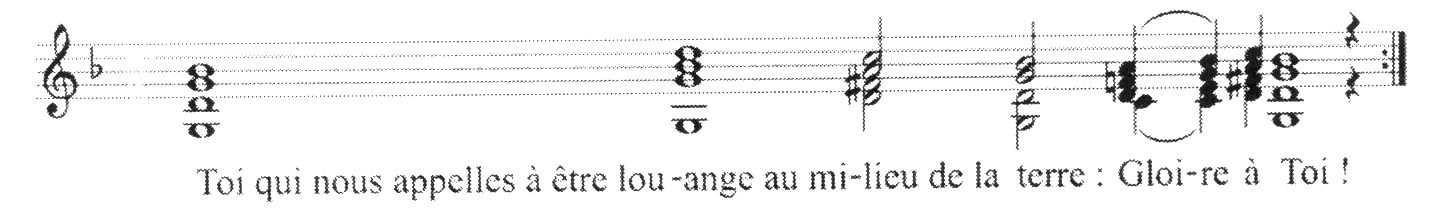 	        Du   som  kallar oss  til  å  vera ein lov-song        midt i         ver-da :    æ  -   ra    er di!	         Du   som kaller oss   til å   være en lov-sang      	midt i         ver-den:   æ  -ren   er din!2.                                           Ubi caritas Deus ibi est                               M: J. Gelineau                        M=58 								         T: Gammel Antifontekst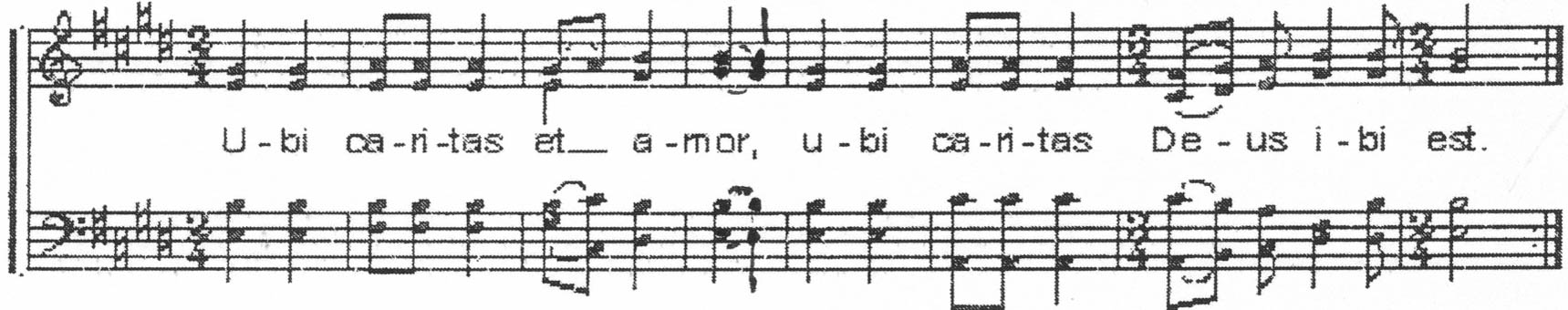       Der barm-hjer-tig-het og kjærlig-het bor, der er   og-så Gud,      der    er   og- så   Gud.3.	Svarvers etter bønnen i første vigilie                                             Gleden i vårt hjerte                          M+T: Grandchamp 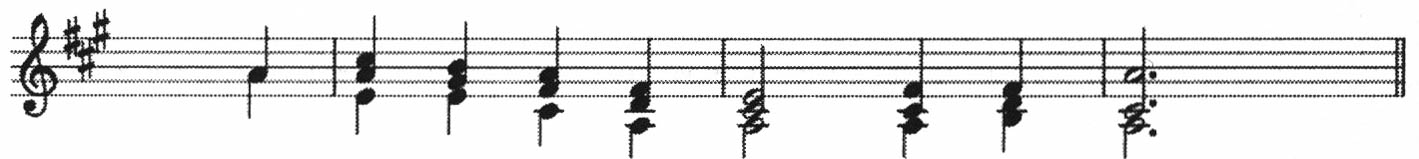 	    V+R:    La        joie       de       no –   tre      coeur           est        en         Dieu.	                Vårt   hjer  –   tes       gle  -  de          er	             i          vår        Gud.4.	   		Kom Gud med ditt lys– Lumière de Dieu	 M+T: Grandchamp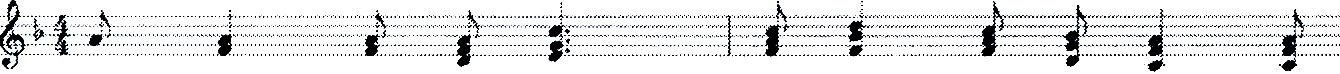    	 Lu      -    miè	  -     re       de      Dieu,		  in  -   on    -       de     la      ter   -     re, Kom 	   Gud,           med    ditt      lys		   og      gjen -      nom  - lys      ver   -   den,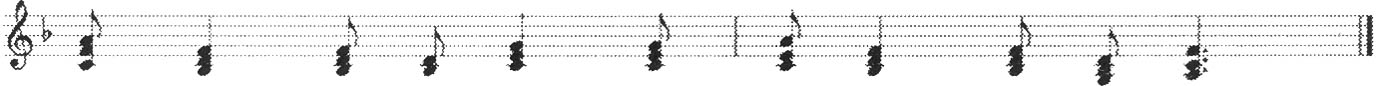 	vi    -    si     -       te      nos   coers       et          de  - meure       a  -  vec     nous.	og      fyll             vå -   re     hjer   -    ter,  	ta      bo    -       lig       i         oss 5.  Svarvers etter 1 Kor 1,10-13:	      			Det er en GudT: Ef 4   M: J.Berthier 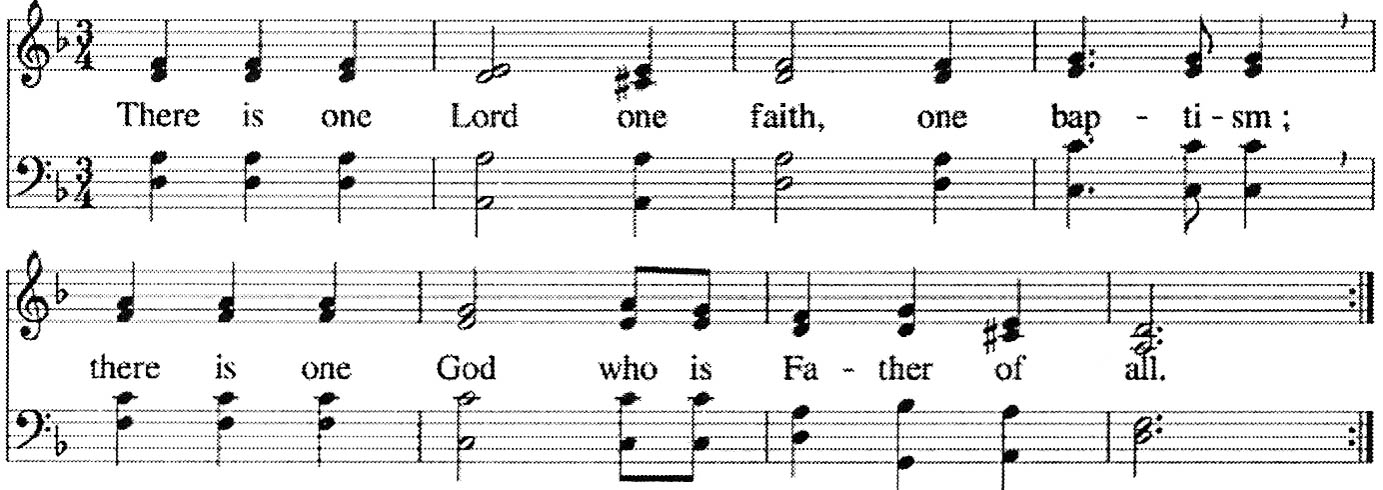 	    Det er én Gud, én tro, én hellig dåp.	    Det er én Gud som er skaper og Far.	6.  Svarvers etter Joh Åp 7,9-14	Å du som står bak alle ting   M = 66							      T: Gregoire de Naizanz.  M: Taizé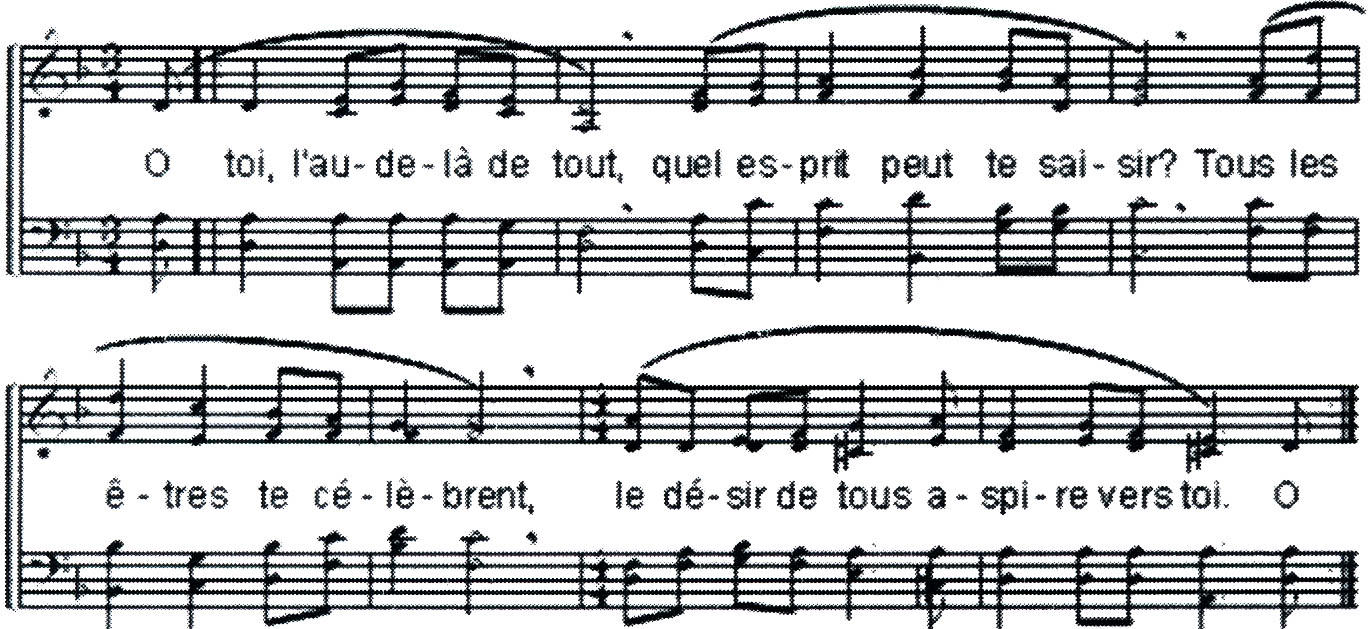 	    Å du som står bakom alt, hvilken ånd kan fatte deg?	    Alt som lever, priser ditt navn, alt vi trenger, gir du oss, Herre Gud   7.   Bønnesvar i tredje vigilie		Gode Gud, gi oss fred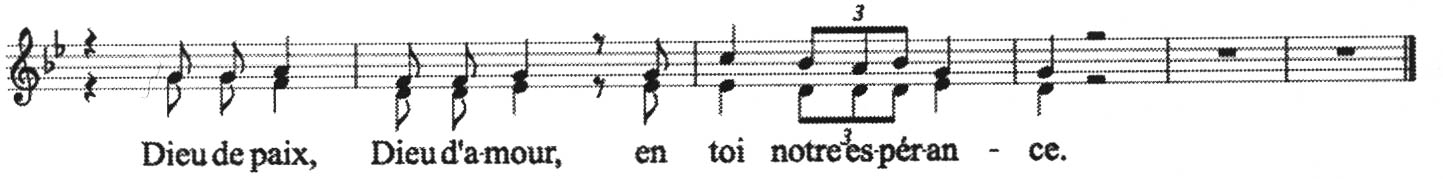 	   Gode Gud,	      gi   oss   fred         og      se    til   oss  i    nå  -   de.BIBELSTUDIUM OG BØNNER FOR DE ÅTTE DAGENEførste dag		        		KALT AV GUD«Dere har ikke utvalgt meg, men jeg har utvalgt dere» (Joh 15,16a)1 Mos 12,1-4	Gud kaller Abraham	Joh 1,35-51	Jesus kaller de første disipleneMeditasjonStarten på reisen er et møte mellom et menneske og Gud, mellom den skapte og Skaperen, mellom tid og evighet.Abraham hørte kallet: «Dra bort … til landet jeg vil vise deg». Vi er også kalt til å dra ut fra det som er kjent og kjært for å gå til et sted Gud har forberedt dypt i våre hjerter. Underveis blir vi mer og mer oss selv, folket Gud ville vi skulle bli helt fra begynnelsen. Når vi følger kallet vi har fått, blir vi en velsignelse for våre kjære, for naboer, for verden.Gud søker oss i sin kjærlighet. Gud ble menneske i Jesus. I ham møter vi blikket fra Gud. I våre liv blir Guds kall hørt på forskjellige måter, akkurat som vi ser i Johannesevangeliet. Når vi blir berørt av hans kjærlighet, drar vi ut. Fra dette møtet går vi en forvandlingens vei – den lysende starten på et kjærlighetsforhold som alltid starter på nytt.En dag forsto du – uten å være klar over det – at et JA allerede var inngravert i ditt dypeste indre. Og så valgte du å fortsette å gå i Kristi fotspor …I stillhet, i Kristi nærvær hørte du ham si: «Kom og følg meg. Jeg vil gi deg et sted der du kan hvile ditt hjerte.Fra The Sources of Taizé (2000) s 52BønnJesus Kristus, du leter etter oss, du vil gi oss vennskapog ta oss med til et liv som stadig blir mer helt.Gi oss frimodighet til å svare på ditt kallså vi kan bli forvandlet og være vitner om din godhet i verden.andre dag			    INDRE MODNING«Bli i meg så blir jeg i dere»(Joh 15,4a)Efes 3,14-21	Må Kristus bo i våre hjerterLuk 2,41-52	Maria tok vare på alt dette i sitt hjerteMeditasjonMøtet med Jesus skaper lengsel etter å være sammen med ham og bli i ham: en tid da frukten modnes.Jesus var et menneske akkurat som vi. Også han vokste og ble moden. Han levde et enkelt liv, rotfestet i skikkene som hørte til hans jødiske tro. I dette livet i Nasaret skjedde det tydeligvis ikke noe ekstraordinært, men hans Far ga ham næring.Maria tenkte mye på det Gud lot skje, både i hennes og i sønnens liv. Hun tok vare på det i sitt hjerte. På den måten kunne hun litt etter litt få tak på mysteriet med Jesus.Vi trenger også en lang tid for modning. Et helt liv for å ane dybden i Kristi kjærlighet. For å la ham bli i oss og vi i ham. Uten at vi vet hvordan, gjør Ånden det slik at Kristus bor i våre hjerter. Det er gjennom bønnen, ved å lytte til ordet, ved troens fellesskap med andre, og ved å gjøre det vi har forstått at vårt indre menneske blir styrket og modnet.Det er når Kristus kommer inn i dypet i vårt indre at han kan trenge gjennom hjerte og sinn og nå inn i kroppen til vårt innerste vesen. Da vil vi også en dag oppleve dybden i nåden.Fra The Sources of Taizé (2000) s 134BønnHellige Ånd,la oss kjenne at Kristus er nær I våre hjerterog glede oss over det som en hemmelig kjærlighet.Gi næring til vår bønn,gi oss lys når vi leser Bibelen,bruk oss til din gjerningslik at frukten av dine gaver tålmodig kan vokse i oss.tredje dag				DANNE EN KROPP«Dere skal elske hverandre slik jeg har elsket dere(Joh 15,12b)Kol 3,12-17		Kle dere i barmhjertighetJoh 13,1-15,34-35	Elsk hverandreMeditasjonKvelden før Jesus døde, knelte han for å vaske disiplenes føtter. Han visste at det kan være vanskelig å leve sammen, og han visste hvor viktig det er med tilgivelse og gjensidighet. «Hvis jeg ikke vasker deg», sa han til Peter, «har du ingen del i meg».Peter så Jesus ved sine føtter. Han ble vasket og rørt ved av Kristi ydmykhet og godhet. Senere ville han følge eksemplet fra Jesus og tjene fellesskapet av de troende i den tidlige kirke.Jesus ønsker at liv og kjærlighet skal strømme gjennom oss som sevjen i vintreet slik at kristne fellesskap kunne være en kropp. Men nå som da er det ikke lett å leve sammen. Ofte blir vi møtt av våre egne begrensninger. Noen ganger får vi ikke til å elske dem som er nær oss i samfunnet, i menigheten eller familien. Det hender at båndene til de andre rett og slett rakner.I Kristus skal vi få kle oss i barmhjertighet gjennom talløse nye begynnelser. Når vi vet at vi er tatt imot og elsket av Gud, kan vi også ta imot hverandre med vår styrke og vår svakhet. Da er Kristus i oss.Kan du med nesten ingen ting, være en som skaper forsoning i det kjærlighetsfellesskapet som heter Kristi kropp, Kristi Kirke? Du kan, for du er støttet av en drivende kraft. Du er ikke lenger alene. I alle ting går du fram med dine søstre og brødre. Sammen med dem er du kalt til å virkeliggjøre lignelsen om fellesskapet. Fra The Sources of Taizé (2000) s 48-49BønnGud, vår Far, du åpenbarer din kjærlighet for oss gjennom Kristusog gjennom våre søstre og brødre. Lukk opp våre hjerter så vi kan ta imot hverandre selv om vi er ulike, og leve i tilgivelse. Gi oss å leve sammen som en kropp slik at gaven som er i hver enkelt person, kan komme fram i lyset.Hjelp at vi sammen med hverandre kan speile den levende Kristus.Fjerde dag 				BE SAMMEN«Jeg kaller dere ikke lenger tjenere. Jeg kaller dere venner»(Joh 15,15)Rom 8,26-27	Ånden kommer oss til hjelp i vår svakhetLuk 11,1-4	Herre, lær oss å beMeditasjonGud tørster etter fellesskap med oss. Han leter etter oss som han lette etter Adam og ropte på ham i hagen: «Hvor er du?» (1. Mos 3,9)I Kristus kommer Gud for å møte oss. Jesus levde i bønn, nær knyttet til sin Far. Samtidig skapte han vennskap med disiplene sine og med alle han møtte. Han viste dem hva som var det viktigste for ham: å elske sin Far, som også er vår Far. Jesus og disiplene sang salmer sammen med tekster som var rotfestet i en rik jødisk tradisjon. Andre ganger trakk Jesus seg tilbake for å be alene.Bønn kan være noe en helst gjør alene eller også sammen med andre. Bønn kan uttrykke undring, klage, forbønn, takknemlighet, eller rett og slett stillhet. Noen ganger er trangen til å be til stede. Andre ganger kan en ha en følelse av ikke å være i stand til å be. Å vende seg til Jesus og si «lær meg», kan åpne veien. Vårt ønske om å be er i seg selv allerede en bønn.Å komme sammen i en gruppe, er en støtte. Gjennom sang, ord og stillhet blir det skapt et fellesskap. Om vi ber sammen med kristne av andre tradisjoner, kan vi bli overrasket over å kjenne fellesskapet og vennskapet fra den ene som er bakom alt som skiller hos oss. Formen kan være forskjellig, men Ånden som bringer oss sammen, er den samme.Vår felles bønn er regelmessig, men ut av den springer Jesu kjærlighet fram. Vi vet ikke hvordan. Felles bønn gjør ikke at vi kan la være å be alene. Den ene formen støtter den andre. La oss hver dag bruke en stund til å fornye vårt personlige forhold til Jesus.	The Rule of Taizé in French and English,Society for Promoting Christian Knowledge, Great Britain, s 19&21BønnHerre Jesus, hele ditt liv var bønn, fullkommen harmoni med Far.Lær oss ved din Ånd å be i overenstemmelse med din kjærlige vilje.Gi at de troende i hele verden kan forenes i forbønn og lovprisning,og la ditt rike komme med kjærlighet og glede.Femte dag			FORVANDLET AV ORDET«Dere er alt rene på grunn av ordet …»(Joh 15,3)5 Mos 30,11-20		Ordet er deg helt nærMatt 5,1-12		Salige er dereMeditasjonGuds ord er helt nær oss. Det er en velsignelse og et løfte om salighet. Hvis vi åpner våre hjerter, taler Gud til oss og forvandler tålmodig det som dør i oss. Han fjerner det som hindrer vekst av et virkelig liv akkurat slik vinbonden beskjærer vintreet.Om vi regelmessig mediterer over en bibeltekst, alene eller i en gruppe, blir vi preget av det. Mange kristne ber saligprisningene hver dag. Saligprisningene åpenbarer en lykke for oss som er skjult fordi den ennå ikke er oppfylt. Det er en lykke som ligger bortenfor lidelse. Salig er de som er berørt av Ånden og ikke lenger holder tilbake sine tårer, men lar dem strømme, og slik finner de trøst. Når de oppdager det kildespringet som er gjemt i deres indre landskap, vokser det i dem en hunger etter rettferdighet og en tørst til å engasjere seg sammen med andre for en verden i fred.Vi er stadig kalt til å fornye vårt engasjement for livet gjennom tanker og handlinger. Noen ganger kjenner vi allerede her og nå velsignelsen som vil bli oppfylt ved tidens ende.	Be og arbeid så Gud kan råde.	La Guds ord gjennom dagen din	puste liv i arbeid og hvile.	Ta vare på en indre ro i alle ting	så du kan hvile i Kristus.	Bli fylt av saligprisningenes ånd	Glede, uskyld og nåde.Disse ordene resiterer søstrene i Grandchamp-kommuniteten dagligBønnVelsignet er du, vår Gud, og Farfor ordet du har gitt oss gjennom Den hellige skrift.Velsignet er du for ordets gjenskapende kraft.Hjelp oss å velge livet og led oss ved din Åndså vi kan oppleve saligheten du så gjerne vil dele med oss.Sjette dag				TA IMOT ANDRE«Gå og bær frukt, en frukt som varer»(Joh 15,16b)1 Mos 18,1-5	Abraham tar imot engler ved Mamres eikelundMark 6,30-44	Jesus fikk inderlig medfølelse med folkemengdenMeditasjonOm vi lar oss bli fornyet av Kristus, vil hans kjærlighet vokse i oss og bære frukt. Når vi ønsker andre mennesker velkommen, er det en konkret måte å gi uttrykk for kjærligheten i oss.Jesus tok imot mennesker han møtte. Han lyttet til dem og lot dem røre ved seg uten at han ble redd for deres lidelser.I evangeliefortellingen om da Jesus gjorde fem brød til mat for fem tusen mennesker, hører vi at Jesus fikk inderlig medfølelse med alle disse menneskene som hadde samlet seg. Han vet at hele mennesket trenger næring, og at bare han kan stille sulten og tørsten for dem. Men han vil ikke gjøre det uten disiplene sine, uten at de gir ham gir ham det de har. Utgangspunktet er fem brød og to fisker.På samme måte tar han i dag oss og gjør oss til medarbeidere for sitt betingelsesløse omsorgsprogram. Noen ganger er noe så ubetydelig som et vennlig blikk, et åpent øre eller vårt nærvær nok til at et menneske kjenner seg velkommen. Om vi bruker våre evner for Jesus, vil han bruke dem på overraskende måter.Da ser vi hva Abraham gjorde. For det er ved å gi at vi tar imot. Det er når vi tar imot andre, vi blir rikelig velsignet.Det er Kristus selv vi tar imot i en gjest.The Rule of Taizé in French and English (2012) s 103Vil menneskene vi tar imot dag etter dag i oss kunne finne kvinner og menn som speiler Kristus? The Sources of Taizé (2000) s 60BønnJesus Kristus, Vi vil så gjerne kunne ta imot søstre og brødre som er med oss.Du vet hvor ofte vi kjenner oss hjelpeløse i møte med deres lidelser,men du er der alltid før oss, og du har allerede tatt imot dem i din barmhjertighet. Tal til dem gjennom våre ord, gi dem hjelp gjennom våre gjerninger og la din velsignelse hvile over oss alle.Syvende dag		 	           VOKSE I ENHET«Jeg er vintreet, dere er greinene»(Joh 15,5a)1 Kor 1,10-13 + 3,21-23		Er da Kristus blitt delt?Joh 17,20-23			Slik vi er ettMeditasjonKvelden før han døde ba Jesus om enhet blant dem som Far hadde gitt ham: «..at de alle skal være ett … for at verden skal tro». Når vi er forenet med ham som grenene med vintreet, er det den samme sevjen som strømmer gjennom ham og oss og gir oss liv og kraft.Alle kristne tradisjoner forsøker å føre oss til troens kjerne: fellesskap med Gud gjennom Kristus i Ånden. Jo mer vi lever sammen i dette fellesskapet, desto mer blir vi knyttet til andre kristne og til alle andre mennesker. Paulus advarer oss mot en holdning som allerede hadde truet enheten blant de første kristne. Slik er det når noen opphøyer sin egen tradisjon til skade for enheten i Kristi kropp. Da blir forskjellene årsak til splittelse istedenfor til gjensidig berikelse. Paulus hadde en meget omfattende visjon: «Alt hører dere til, men dere hører Kristus til, og Kristus hører Gud til». (1 Kor 3,22-23)Kristus ønsker vi skal gå på veien som fører til enhet og forsoning. Derfor skulle vi forene vår bønn med hans: «… at de alle må være ett … for at verden skal tro». (Joh 17,21)Du må aldri avfinne deg med anstøtet i splittelsen mellom kristne som gjerne bekjenner nestekjærlighet, men likevel holder seg for seg selv. La enheten i Kristi kropp bli din egen kampsak.The Rule of Taizé in French and English (2012) s. 13BønnHellige ånd, Kom med din livgivende ild og din milde vind og bli i oss.Vekk igjen opp gløden for enhet i ossså vi kan bli bevisst det båndet som forener oss i deg.La alle som har kledd seg i Kristus ved dåpen forenes så de sammen kan bære vitnesbyrd om håpet som holder dem oppe.Åttende dag    		FORSONING MED SKAPERVERKET«Så min glede kan være i dere og deres glede kan bli fullkommen»(Joh 15,11)Kol 1,15-20	I ham blir alt holdt sammenMark 4,30-32	Lite som et sennepsfrøMeditasjonKristushymnen i Kolosserbrevet inviterer oss til å være med å synge en lovprisning om Guds frelse som omfatter hele universet. Gjennom den korsfestede og oppstandne Kristus er det åpnet opp en vei til forsoning. Hele skapningen er bestemt til en fremtid med liv og fred.Med troens øye kan vi se at Guds rike allerede er en virkelighet som er meget nær, men som ennå er bitte lite og knapt synlig. Det er lite som et sennepsfrø. Men det vokser. Den oppstandnes Ånd er virksom i vår ulykkelige verden. Ånden oppmuntrer oss til – sammen med alle mennesker av god vilje – å bli med på en utrettelig jakt etter rettferdighet og fred, og til å sikre at jorden igjen kan bli et hjem for alle skapninger.Vi tar del i Åndens arbeid for at hele skapningen kan fortsette å prise Gud. Når naturen lider og mennesker er knust, blir vi invitert av den oppstandnes Ånd til slett ikke å miste motet, men tvert om til å bli med på å helbrede denne verden.Kristus bringer noe nytt inn i livet som, selv om det er skjult, er et håpets lys for mange. Det er et kildespring av forsoning for all skapning og inneholder en glede som kommer fra langt utenfor oss selv: «… for at min glede kan være i dere og deres glede kan bli fullkommen». (Joh 15,11) Ønsker du å feire det nye livet som Kristus gir ved Den hellige Ånd og la det leve i deg, blant oss, i kirken, i verden og i hele skaperverket?	Andre løfte som blir avlagt under bekjennelsen i Grandchamp-kommunitetenBønnTreenige, hellige Gud, vi takker deg for at du har skapt oss og elsker oss.Vi takker deg for at du er nær blant oss i skaperverket.Lær oss å se på verden med kjærlighet, slik du ser på den.La oss med håp om dette bli i stand til å arbeide for en verdender rettferd og fred kan blomstre,til ære for ditt navn.GRANDCHAMP-KOMMUNITETEN OG DE ØKUMENISKE ERFARINGENE I TROSLIVET    I 1930-årene var det en gruppe kvinner i den fransktalende delen av Sveits som ble kalt «Kvinnene fra Morges». De gjenoppdaget hvor viktig det er å lytte til Guds ord i stillhet, og de hadde Kristus som forbilde i det at han ofte trakk seg tilbake i ensomhet for å be. De arrangerte åndelige retreat som også var åpne for andre, og gradvis fant de et fast tilholdssted for disse sammenkomstene i Grandchamp, en liten landsby i nærheten av Neuchatel-sjøen. Etter hvert oppsto det et behov for et permanent tilholdssted for disse sammenkomstene med bønn og gjestfrihet. En kvinne som senere fikk navnet Søster Marguerite, slo seg ned i Grandchamp. Hun fikk snart selskap av to kvinner til. Geniviève Micheli som hadde vært initiativtakeren til disse sammenkomstene, ledet den beskjedne begynnelsen i bønn og oppmuntret de tre første søstrene på deres vei. På deres oppfordring ble hun i 1944 den første moren i kommuniteten.De manglet erfaring og hadde verken en liturgi for gudstjenesten eller et sett av regler for klosterlivet. På den tiden fantes det ingen klostre i de reformerte kirkene, og derfor måtte søstrene vende seg til klostre i andre kirkesamfunn for å få hjelp. De åpnet seg opp for skattene fra disse andre tradisjonene, og de måtte lære alt: Hvordan kan man leve et liv basert på daglig fordypning i Guds ord? Hvordan lever man i en kommunitet, og hvordan kan man vise gjestfrihet og ta imot andre?De første søstrene led under splittelsen mellom kristne, særlig Mor Geniviève.  Hun forsto derfor til fulle hva det betyr å arbeide økumenisk og teologisk. Imidlertid måtte dette arbeidet grunnlegges på det som var det viktigste for henne, å be i lys av Joh. 17.21: «Må de alle være ett, slik du, Far, er i meg og jeg i deg. Slik skal også de være i oss, for at verden skal tro at du har sendt meg». Hun ville gi sitt liv for enheten i Kristus og ved Kristus inntil den dag da Gud skulle være alt i alle. Det økumeniske kallet som kommuniteten fikk, var derfor ikke et valg, men en gave, en nåde som var der fra begynnelsen og som ble født i fattigdom.Denne nåden ble bekreftet og stimulert gjennom en serie av viktige møter. For dette fellesskapet som akkurat var blitt flyvedyktig, var møtet med Pater Couturier svært viktig. Han var katolsk prest i Lyon, og han var en av pionerene i det økumeniske arbeidet i Bønneuken for kristen enhet slik vi kjenner den i dag. Det oppsto tette bånd mellom ham og de første søstrene, og han ble deres trofaste følgesvenn på den åndelige reisen, noe vi kan lese om i korrespondansen deres. I 1940 skrev han til Mor Geniviève: «… Ingen åndelig retreat bør finne sted uten at de kristne, når de reiser hjem, bærer med seg sorgen over splittelsen og et sterkt ønske om å arbeide for enhet gjennom bønn og renselse.  … For meg er problemet med enhet først og fremst et spørsmål om hvorledes vi innretter vårt indre liv. Så forstår du vel hvor viktig jeg synes spørsmålet ditt om arbeidet for åndelig retreater er.»Et annet viktig møte var det med Roger Schutz, som senere ble Bror Roger i Taizé. Han besøkte Grandchamp i 1940. Hans leting etter svar ble oppmuntret av søstrenes, og han fortsatte å ha kontakt med dem. Fellesskapsbåndene utviklet seg gjennom årene, og de ble enda sterkere da kommuniteten i Grandchamp tok i bruk både Taizéliturgien og bønnene deres så snart de ble publisert. Bror Roger skrev:«Det at vi stadig søker etter enhet, gjør mennesket harmonisk. Det forener tanken med gjerningene og tilværelsen med handlingen. Denne likevekten oppnår vi jo mer vi – trinn for trinn – lever opp til det beste i oss selv og til det som er vår innerste kjerne: Kristus i oss.» Sammen med Taizé-brødrene og Jesu små søstre ble også søstrene i Grandchamp ganske snart kalt til å leve det enkle livet i bønn og vennskap. Dette skjedde i små kommuniteter, ofte i ressurssvake områder, særlig i Algerie, Israel, Libanon og i arbeiderklassestrøk i mange land i Europa. Der opplevde de å knytte nære forbindelser med lokale naboer og kirker. Slik fikk de kontakt med et mangfold av liturgisk praksis i den verdensvide kirken, og dette åpnet opp for møtet med andre religioner.Det økumeniske kallet som Grandchamp har, forplikter dem til å arbeide for forsoning mellom kristne, innad i den menneskelige familien og i forhold til hele skaperverket. Som fellesskap oppdaget søstrene i Grandchamp snart at dette kallet krever at de selv lever i forsoning, først og fremst med hverandre og innad hos seg selv. Like etter 2. verdenskrig, og på grunn av det som hadde hendt, sluttet søstre fra Tyskland og Nederland seg til de første søstrene i Sveits og Frankrike. De ble etterfulgt av søstre fra Indonesia, Østerrike, Kongo, Tsjekkoslovakia, Sverige og Latvia fra ulike kirkesamfunn. For øyeblikket omfatter kommuniteten ca. 50 søstre fra flere generasjoner.Som alle døpte er søstrene kalt til å være det de allerede er i dypere forstand: mennesker i fellesskap. Hvordan kan vi være det hvis vi ikke først lærer å akseptere hverandres ulikheter? Ulikheter er både en Guds gave og en stor utfordring. Med et mangfold av konfesjoner, språk, kulturer og generasjoner må kommuniteten lære å leve i fellesskap med disse ulikhetene i sin egen lille verden. Dette mangfoldet omfatter også forskjellige måter å be på, forskjellige tankesett, handlinger og livsmønstre i fellesskapet, samtidig som det omfatter mange ulike mennesketyper. Hvordan kan man arbeide for forsoning hvis man ikke lever i tilgivelse fra dag til dag? Fremfor alt krever dette at vi først arbeider med oss selv og så med forholdet vårt til andre. Dette må vi gjøre i tro på Guds nåde. Alt begynner i hjertet vårt hvor vi også finner roten til all splittelsen. Der venter de dypeste sårene på at vi oppsøker dem så de kan oppleve Guds helbredende nåde. Fellesskapet vårt er slik en frukt av den langsomme og tålmodige forandringen som Ånden skaper i våre liv når vi gir rom for det.Liturgisk bønn er ryggraden i dagsrytmen i Grandchamp. Den samler kommuniteten fire ganger hver dag. De forskjellige tidene for liturgisk gudstjeneste styrker søstrene til å leve et liv i Kristus ved hjelp av Den hellige ånd. Treenighetsikonet i kapellet i Grandchamp møter søstrene i stillhet. Det innbyr dem til å ta del i den kjærligheten som er mellom Far, Sønnen og Den hellige ånd. Slik kan de la denne kjærligheten vokse i dem og blant dem og mot dem som kommer på besøk. Ofte utveksles det gaver, og søstrene sier gjerne at de får mer enn de gir.Denne mottagelsen har ført til overraskende møter med mennesker som har gjort kommuniteten mottagelig for den ikke-voldstanken vi finner i evangeliet: Jean og Hildegard Goss, Joseph Pyronnet og Simone Pacot var de som ga opphav til «Betesda»-møtene med deres grunnleggende evangelisering. Samtidig har søstrenes økologiske engasjement helt konkret ført til opprettelsen av en økologisk hage. De bruker miljøvennlige produkter og legger stor vekt på hva de spiser, hvordan de reiser og på forbruket sitt. De vil vise hva det betyr å leve solidarisk. Dette er grunnen til at søstrene legger stor vekt på å skape forbindelser og stå i utveksling med andre kommuniteter, grupper, bevegelser og engasjerte enkeltmennesker. Særlig er de opptatt av forbindelsene med religiøse bevegelser og klostre på lokalt, regionalt og økumenisk nivå. Der møter de en økumenisk og interreligiøs dialog og grupper som arbeider for forsoning, rettferdighet, fred og for å ta vare på skaperverket.Selv om de har opplevd fornyelse, noe søstrene er takknemlige for, har de på samme måte som mange kommuniteter i Europa, opplevd at de svekkes – blir gamle, og dette tvinger dem til å være kreative. På samme måte som de første søstrene var avhengige av hjelp fra andre, trenger søstrene i dag hjelp fra utenforstående for å kunne ta imot gjester. Frivillige kan få ta del i bønnelivet og arbeidet deres. Det er først og fremt et tilbud til unge mennesker, men det har ingen aldersgrenser og er åpent for mennesker fra alle kontinenter som ser etter en mening med livet sitt. Hit kommer kristne fra forskjellige kirkesamfunn, av og til jøder, muslimer og tilhengere av andre religioner og mennesker uten noen religiøs tro. Slik viser kommuniteten at den ønsker å være et bønnens hus for alle, et sted der det er velkomst, dialog og møter.Det at andre religiøse kommuniteter er fattige, har gitt søstrene en ny oppgave. Den tvinger søstrene til å lytte sammen med andre religiøse grupper for å forstå hvordan de kan svare på det kallet de får. Det er en ny nåde i dette å kunne være et sted for bønn og et tegn på forsoning sammen. Som en følge av dette har en av søstrene fra Grandchamp bodd i Frankrike i et søsterfellesskap som består av søstre fra fire forskjellige kommuniteter. I flere år har søstrene foretatt enkle reiser, på tre måneders turistvisum, for å oppleve livet i Israel. En av søstrene sluttet seg til et fellesskap av Jesu små søstre for å delta i deres dagligliv. Litt senere fikk to andre søstre oppleve hvordan livet arter seg i et karmelittkloster viet til St. Josef. I våre dager er noen søstre uformelt til stede i Taizé. Disse nye erfaringene bringer nye gaver til kommuniteten.Arbeidet som gjøres i Kirkenes verdensråd, har en viktig plass i bønnelivet i Grandchamp. Hver mandag kveld følger søstrene verdensrådets økumeniske bønnesirkel. Søstrene har også hatt det privilegium å få delta ved flere av verdensrådets møter – i Vancouver, Harare og Porto Alegre.  I flere år har søstrene vært til stede ved det økumeniske instituttet i Bossey, et lite fellesskap for bønn, gjestfrihet og vennskap i skoleåret.Religiøst liv spiller en viktig rolle – om enn svært tilbaketrukket - på veien mot forsoning mellom kirkene. Livet synger om den oppstandne Kristus, den gaven som alltid blir budt frem og som Den hellige ånd får til å blomstre på så mange måter og i så mange ansikter. Det kan være som gjæren i en deig, som skaper fellesskap fordi det tar oss til det dypeste i troen når vi vandrer på veien mot stadig forandring, ja omskaping. Dessuten kan det religiøse livet hjelpe enkeltmennesker til å bli forandret. Noen ganger kan det skje – uten at vi vet det – at dette gir gjenlyd i andre deler av Kristi legeme. André Louf har uttrykt dette gjennom disse ordene:I en splittet kirke kan klosteret instinktivt bli et «ingen-manns-land» for Ånden. Klosteret skal være et økumenisk land i særlig grad. Det kan foregripe fellesskap som andre steder finnes bare i håpet. Uansett hvor det ligger, et kloster tilhører ikke først og fremst den ortodokse eller den katolske kirken slik de står i motsetning til hverandre. Klosteret er allerede et tegn på den udelte kirken som Ånden i dag driver oss mot med full kraft. For mer informasjon se: www. Grandchamp.orgBØNNEUKEN FOR KRISTEN ENHETTema 1968 – 2021Materiell utarbeidet i fellesskap av Faith and Order kommisjonen i KV og Det pavelige råd til fremme av kristen enhet ble først brukt i 19681968		Til pris og ære for hans herlighet (Ef 1,14)1969		Kalt til frihet (Gal 5,13)      Forberedelsesmøte i Roma, Italia1970		Vi er Guds medarbeidere (1 Kor 3,9)      		Forberedelsesmøte i klosteret Niederaltaich, DDR1971		...og Den Hellige Ånds samfunn (2.Kor 13,13)1972		Et nytt bud gir jeg dere (Joh 13,34)      		Forberedelsesmøte i Genève, Sveits1973		Herre, lær oss å be (Luk 11,1)      		Forberedelsesmøte i klosteret Montserrat i Spania1974		For at hver tunge skal bekjenne: Jesus Kristus er Herre (Fil 2,1-13)      		Forberedelsesmøte i Genève, Sveits1975		Guds mål: Å sammenfatte alt i Kristus (Ef 1,3-10)      		Materiale forberedt av en australsk gruppe. Møte i Genève i Sveits1976		Vi skal bli ham lik (1 Joh 3,2) eller: Kalt til å bli det vi er. Materiale      		forberedt av en Karibisk kirkekonferanse. Møte i Roma, Italia1977		Sammen holde ut i håp (Rom 5,1-5)   Materiale forberedt i Libanon, midt under borgerkrigen. Møte i Genève, Sveits.1978		Ikke lenger fremmede (Ef 2,13-22)      		Materiale forberedt av en økumenisk gruppe i Manchester, England1979		Tjen hverandre til Guds ære (1 Pet 4,7-11)      		Materiale forberedt i Argentina. Møte i Genève, Sveits.1980		La ditt rike komme (Matt 6,10)   Materiale forberedt av en økumenisk gruppe i Berlin, DDR. Møte i Milano, Italia.1981		En Ånd - mange gaver - ett legeme (1 Kor 12,3b-13) Materiale       		forberedt av Greymoor Fathers, USA. Møte i Genève, Sveits.1982		Må alle finne sitt hjem i deg, å Herre. (Sal 84)      		Materiale forberedt i Kenya. Møte i Milano, Italia.1983		Jesus Kristus - verdens liv (1 Joh 1,1-4) Materiale forberedt av en økumenisk gruppe i Irland. Møte i Céligny (Bossey), Sveits.1984		Kalt til å bli ett ved vår Herres kors (1 Kor 2,2 og Kol 1,20)      		Forberedelsesmøte i Venezia, Italia.1985		Fra død til liv med Kristus (Ef 2,4-7)      		Materiell forberedt i Jamaica. Møte i Grandchamp, Sveits.1986		Dere skal være mine vitner (Apg 1,6-8)      		Materiell forberedt i Jugoslavia (Slovenia). Møte i Jugoslavia.1987		Forenet i Kristus - en ny skapning (2 Kor 5,17-6,4a)      		Materiell forberedt i England. Møte i Taizé, Frankrike.1988		Guds kjærlighet driver frykten ut (1 Joh 4,18)      		Materiell forberedt i Italia. Møte i Pinerolo, Italia.1989		Bygge fellesskap: ett legeme i Kristus (Rom 12,5-6a)      		Materiell fra Canada. Forberedelsesmøte Whaley Bridge, England.1990		At de alle må være ett ... så verden kan tro (Joh 17)      		Materiell fra Spania. Forberedelsesmøte i Madrid, Spania.1991		Lovsyng Herren, alle folkeslag! (Salme 117 og Rom 15,5-13)      		Materiell fra Tyskland. Forberedelsesmøte i Rotenburg/Fulda, Vest-Tyskland.1992		Jeg er med dere alle dager ... Gå derfor ut (Matt 28,16-20)      		Materiell fra Belgia. Forberedelsesmøte i Brügge, Belgia.1993		Bære Åndens frukt til beste for kristen enhet (Gal 5,22-23)      		Materiell fra Zaire. Forberedelsesmøte nær Zürich, Sveits.1994		Guds husfolk: kalt til å være ett i hjerte og sinn (Apg 4,23-37)      		Materiell fra Irland. Forberedelsesmøte i Dublin, Irland.1995		Koinonia: Fellesskap med Gud og med hverandre (Joh 15,1-17)      		Forberedelsesmøte i Bristol, England.1996		Se, jeg står ved døren og banker (Åp 3,14-22)      		Forberedelsesmøte i Lisboa, Portugal.1997		Vi ber dere på Kristi vegne, la dere forsone med Gud. (2 Kor 5,20)      		Forberedelsesmøte i Stockholm, Sverige.1998		Ånden kommer oss til hjelp i vår svakhet (Rom 8,14-27)      		Forberedelsesmøte holdt i Paris, Frankrike.1999		Han skal bo hos dem som deres Gud, og de skal være hans folk ( Åp 21,1-7)  Materiell fra Malaysia. Forberedelsesmøte holdt i Bose-klosteret i Italia.2000		Lovet være Gud, han som har velsignet oss i Kristus (Ef 1,3-14)      		Materiell forberedt av Kirkerådet for Midt-Østen. Møte i La Verna, Italia.2001		Jeg er veien, sannheten og livet (Joh 14,1-6)      		Materiell forberedt i Romania, møte holdt i Vulcan, Romania.2002		For du er livets kilde (Sal 36,5-6). Materiell forberedt avKonferansen for Evangeliske kirker i Europa (CEEC) og Konferansen av Kirker i Europa (CEC). Møte holdt nær Augsburg, Tyskland.2003		Vi har denne skatten i leirkar (2 Kor 4,4-18)      		Materiell fra kirker i Argentina. Møte i Los Rubios, Spania.2004		Min fred gir jeg dere (Joh 14,23-31; Joh 14,27)      		Materiell forberedt av kirker i Aleppo, Syria. Møte i Palermo, Sicilia. 2005 	Jesus Kristus, kyrkas einaste grunnvoll (1 Kor 3,1-23)		Materiell førebudd av kyrkjer i Slovakia, møte i Piestany, Slovakia2006		Hvor to eller tre er samlet i mitt navn, der er jeg midt iblant dem. Matt 18,18-20.  		Materiell forberedt av kirker i Irland, møte i Prosperous, Kildare County, Irland.	2007         Han får døve til å høre og stumme til å tale. (Mark 7,37)  Materiell forberedt av kirker i Sør-Afrika, møte i Faverges, Frankrike	2008         Be stadig (1 Tess 5, (12a)13b-18)         Materiell vart førebudd i USA, møte halde i Graymoor, Garrison, USA2009		Sett dem sammen, så de blir til én stav i din hånd. (Esek 37,17)      		Materiell forberedt av kirker i Korea, møte i Marseilles, Frankrike2010		Dere er vitne om dette. (Luk 24,48) Materiell vart førebudd av ei økumenisk gruppe i Skottland, møte i Glasgow, Skottland.2011		Ett i apostlenes lære og samfunnet, brødsbrytelsen og bønnene (Apg 2,42) Materiell forberedt av en gruppe kristne ledere i Jerusalem, møte i Saydnaya, Syria2012		Vi skal alle bli omskapte ved vår Herre Jesu Kristi siger. (1 Kor 15,51-58) 		Materiell er  førebudd  i Polen. Møte halde  i Warsawa, Polen 2013		Hva krever Gud av oss? (se Mika 6,6-8)      		Materiell fra India – møte holdt i Bangalore, India2014		Er Kristus delt? (1 Kor 1,1-17)      		Materiell er førebudd i Canada. Møte halde i Montréal, Canada2015		Jesus sier til henne: La meg få drikke (John 4, 7)       		Materiell forberedt i Brasil - møte holdt i São Paulo, Brasil2016		Kalla til å forkynna Guds storverk (sjå 1 Peter 2:9)	Materiell er førebudd i Latvia. Møte halde i Rīga, Latvia                                                                                                               2017		Forsoning – Kristi kjærlighet tvinger oss (se 2 Kor 5,14-20)		Materiell forberedt i Tyskland. Møte holdt i Wittenberg, Tyskland.2018		Herre, din høyre hånd er herlig i makt (2 Mos 15,6)		Materiell forberedt i Karibia, Møte holdt i Nassau, Bahamas.2019		Rettferdighet, ja, rettferdighet skal du jage etter (5 Mos 16,18-20		Materiell forberedt i Indonesia. Møte holdt i Djakarta2020		Dei var uvanleg hjelpsame mot oss (Apg 28,2)		Materiell førebudd i Malta. Møte halde i Malta2021		Bli i min kjærlighet, og dere skal bære mye frukt. (Sml Joh 15,5-9)		Materiell forberedt i Grandchamp, Sveits. Møte holdt i Grandchamp.      Noen nøkkelbegivenheter i Bønneukens historieCa 1740	I Skottland var det på denne tiden en Pinsebevegelse med bånd til USA. Vekkelsesbevegelsens budskap omfattet bønner for og med alle kirkesamfunn.1820		Presten James Haldane Stewart gir ut “Hints for the General Union of Christians for the Outpouring of the Spirit” 1840		Presten Ignatius Spencer, konvertitt til den Romersk katolske kirke, foreslår “Felles bønn for enhet”1867		Den første Lambeth-konferanse for anglikanske prester fremhever bønn for enhet i innledningen til resolusjonene.1894		Pave Leo XIII oppmuntrer til å holde en bønneoktav  (8 dager) for kristen enhet i sammenheng med pinse.1908		Presten Paul Wattson begynte å markere en Bønneoktav for kristen enhet.1926		Faith And Order bevegelsen begynner å gi ut ”Forslag til en bønneoktav for kristen enhet”.1935		Abbed Paul Couturier fra Frankrike gjør seg til talsmann for “En verdensomfattende bønneuke for kristen enhet” på inkluderende basis med bønn for “den enhet som Kristus vil ha med de midler som han vil bruke”.1958		Unité Chretienne (Lyon i Frankrike) og kommisjonen for Faith and Order i Kirkenes Verdensråd begynner å samarbeide om forberedelse av materiale til Bønneuken.1964	I 	Jerusalem ba pave Paul VI sammen med patriark Athenagoras Jesu bønn “at de alle må være ett” (Joh 17).1964		Dekretet om Økumenikk fra det 2. Vatikankonsil understreker at bønn er sjelen i den økumeniske bevegelse, og oppmuntrer til å holde Bønneuken for kristen enhet.1966		Kommisjonen for Faith and Order i Kirkenes Verdensråd og Sekretariatet til fremme av kristen enhet (nå kjent som Det pavelige råd til fremme av kristen enhet) begynner offisielt med felles forberedelse av materiale til Bønneuken.1968		Første gang materiale forberedt i fellesskap av Faith and Order og Sekretariatet til fremme av kristen enhet blir offisielt brukt til Bønneuken.1975 	Første gang materiale som bygger på utkast fra en lokal økumenisk gruppe brukes i Bønneuken. 1988 	Materialet til Bønneuken ble brukt ved åpningsgudstjenesten til Det kristne råd i Malaysia der de største kristne grupperingene i landet deltar.  1994		Teksten for 1996 ble forberedt i samarbeid med KFUK og KFUM2004 	Det ble oppnådd enighet om at materialet til Bønneuken for kristen enhet heretter skal publiseres i fellesskap og produseres og utgis i samme format av Kommisjonen for Tro og Kirkeordning (KV) og Sekretariatet til fremme av kristen enhet (Den Katolske kirke).2008 	Feiring av 100-årdagen til Bønneuken for kristen enhet. Forløperen, “Oktaven for kristen enhet”, ble første gang markert i 1908.